CCNR-ZKR/ADN/WP.15/AC.2/2022/46 Corr. 1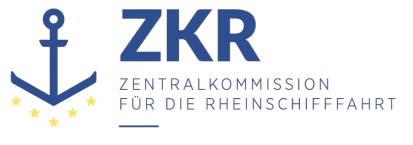 Allgemeine Verteilung30. Juni 2022Or. ENGLISCHGEMEINSAME EXPERTENTAGUNG FÜR DIE DEM ÜBEREINKOMMEN ÜBER DIE INTERNATIONALE BEFÖRDERUNG VON GEFÄHRLICHEN GÜTERN AUF BINNENWASSERSTRAẞEN (ADN) BEIGEFÜGTE VERORDNUNG (SICHERHEITSAUSSCHUSS)(40. Tagung, Genf, 22. – 26. August 2022)Punkt 7) der vorläufigen TagesordnungVerschiedenes		Informelle Arbeitsgruppe für Schiffe mit reduzierter Besatzung und unbemannte Schiffe, die gefährliche Güter befördernKorrigendumVorgelegt von Belgien*,**Seite 1, Absatz 1, 2 letzte Sätze[Die Korrektur in der englischen Fassung hat keine Auswirkungen auf den deutschen Text.]***